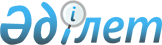 О внесении изменений в постановление Правительства Республики Казахстан от 14 марта 2009 года № 317 "Об утверждении Правил присуждения и размеров образовательного гранта Первого Президента Республики Казахстан – Елбасы "Өркен" для оплаты обучения одаренных детей в автономной организации образования "Назарбаев Интеллектуальные школы"
					
			Утративший силу
			
			
		
					Постановление Правительства Республики Казахстан от 23 июля 2018 года № 450. Утратило силу постановлением Правительства Республики Казахстан от 1 сентября 2023 года № 759.
      Сноска. Утратило силу постановлением Правительства РК от 01.09.2023 № 759 (вводится в действие по истечении десяти календарных дней после дня его первого официального опубликования).
      Правительство Республики Казахстан ПОСТАНОВЛЯЕТ:
      1. Внести в постановление Правительства Республики Казахстан от 14 марта 2009 года № 317 "Об утверждении Правил присуждения и размеров образовательного гранта Первого Президента Республики Казахстан – Елбасы "Өркен" для оплаты обучения одаренных детей в автономной организации образования "Назарбаев Интеллектуальные школы" (САПП Республики Казахстан, 2009 г., № 15, ст. 113) следующие изменения:
      в Правилах присуждения и размерах образовательного гранта Первого Президента Республики Казахстан – Елбасы "Өркен" для оплаты обучения одаренных детей в автономной организации образования "Назарбаев Интеллектуальные школы", утвержденных указанным постановлением:
      пункт 2 изложить в следующей редакции:
      "2. В настоящих Правилах используются следующие основные понятия:
      1) образовательный грант Первого Президента Республики Казахстан – Елбасы "Өркен" (далее – грант) – грант, учреждаемый Президентом Республики Казахстан для оплаты обучения одаренных детей в автономной организации образования "Назарбаев Интеллектуальные школы";
      2) уполномоченный орган в области образования (далее – уполномоченный орган) – центральный исполнительный орган Республики Казахстан, осуществляющий руководство и межотраслевую координацию в области образования;
      3) республиканская комиссия по присуждению гранта – комиссия, создаваемая уполномоченным органом для присуждения гранта (далее – комиссия), осуществляющая свою деятельность в порядке, определяемом уполномоченным органом;
      4) рабочий орган – автономная организация образования "Назарбаев Интеллектуальные школы";
      5) школы – филиалы рабочего органа, осуществляющие образовательную деятельность.";
      пункт 6 изложить в следующей редакции:
      "6. К участию в конкурсе допускаются граждане Республики Казахстан, обучающиеся в организациях среднего образования, претендующие на обучение в 7-9 и 11 классах школ и представившие документы согласно требованиям, определяемым рабочим органом (далее – претенденты).";
      пункты 8, 9 и 10 изложить в следующей редакции:
      "8. Конкурс проводится в порядке, определяемом рабочим органом. Конкурс для претендентов на обучение в 7-х классах, состоит из двух комплексных тестирований:
      1) теста по оценке способностей к изучению предметов естественно-математического направления;
      2) языкового теста.
      Тест по оценке способностей к изучению предметов естественно-математического направления состоит из двух разделов:
      1) "Математика";
      2) "Количественные характеристики" (выявление навыков оперирования цифрами и способности видеть их взаимосвязь). 
      Языковой тест состоит из тестовых заданий по предметам казахский, русский и английский языки.
      9. По итогам проведенных комплексных тестирований для претендентов на обучение в 7-х классах материалы претендентов, набравших тридцать пять и более процентов от максимально возможного балла по разделу "Математика" и сорок и более процентов от максимально возможного балла по разделу "Количественные характеристики", вносятся на рассмотрение комиссии.
      10. По итогам конкурса комиссия присуждает грант претендентам на обучение в 7-х классах с более высоким общим баллом теста по оценке способностей к изучению предметов естественно-математического направления и языкового теста в пределах выделенных грантов по конкретным школам.
      При равном количестве общего балла теста по оценке способностей к изучению предметов естественно-математического направления и языкового теста преимущество предоставляется претендентам на обучение в 7-х классах с более высоким баллом по разделу "Математика". В случае, если у претендентов на обучение в 7-х классах равные баллы по разделу "Математика", то преимущество предоставляется претендентам на обучение в 7-х классах с более высоким баллом по разделу "Количественные характеристики". В случае, если у претендентов на обучение в 7-х классах равные баллы по разделам "Математика" и "Количественные характеристики", то преимущество предоставляется претендентам на обучение в 7-х классах с более высоким баллом по языку, выбранному для обучения при подаче документов на конкурс.";
      пункты 16, 17, 18 и 19 изложить в следующей редакции:
      "16. Претенденты на обучение в 7-х классах, набравшие тридцать пять и более процентов от максимально возможного балла по разделу "Математика" и сорок и более процентов от максимально возможного балла по разделу "Количественные характеристики", но не зачисленные в школу в связи с отсутствием вакантных мест, вносятся в резервные списки в разрезе школ.
      Претенденты на обучение в 8, 9 и 11 классах, набравшие тридцать и более процентов от максимально возможного балла по каждому предмету по итогам второго этапа, но не зачисленные в школу в связи с отсутствием вакантных мест, вносятся в резервные списки в разрезе школ.
      Резервный список претендентов формируется отдельно по каждой школе и утверждается комиссией в целях их привлечения к обучению в случае наличия вакантного места в течение учебного года.
      17. Претендентам, зачисленным в резервные списки, действующие в течение учебного года, присуждается грант без прохождения дополнительного конкурса. Претендент из резервного списка одной школы претендует на обучение в другой школе в случае наличия вакантного места и отсутствия по данной школе резервного списка.
      При определении кандидата из резервного списка для обучения в 7-х классах грант присуждается претендентам в порядке, предусмотренном в пункте 10 настоящих Правил.
      При определении кандидата из резервного списка для обучения в 8, 9 и 11 классах при равном количестве баллов по итогам второго этапа грант присуждается претендентам в порядке, предусмотренном в пункте 13 настоящих Правил.
      Решение о присуждении гранта из резервного списка публикуется на интернет-ресурсе рабочего органа не позднее пяти рабочих дней со дня подписания протокола комиссией.
      18. Обучающийся школы лишается гранта в случаях исключения его из школы по основаниям, предусмотренным уставом рабочего органа.
      19. Освободившиеся гранты присуждаются в порядке, предусмотренном настоящими Правилами.";
      примечание к указанным Правилам исключить.
      2. Настоящее постановление вводится в действие по истечении десяти календарных дней после дня его первого официального опубликования.
					© 2012. РГП на ПХВ «Институт законодательства и правовой информации Республики Казахстан» Министерства юстиции Республики Казахстан
				
      Премьер-МинистрРеспублики Казахстан 

Б. Сагинтаев
